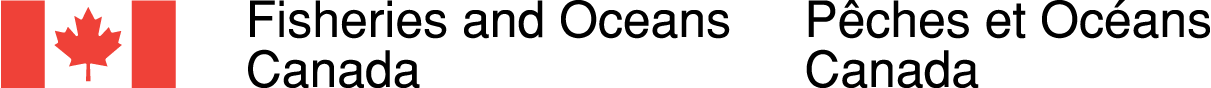 Gulf Region2021 CONSERVATION AND HARVESTING PLAN FOR THE ROCK CRAB FISHERY IN LOBSTER FISHING AREA 25Tracadie (NB), Charlottetown (PEI) and Antigonish, (NS) – June 15, 2021Fisheries and Oceans Canada (DFO) is announcing the management measures for the rock crab fishery in Lobster Fishing Area 25 (LFA 25) in 2021.Fishing SeasonThe summer fishing season in LFA 25 will open at 6:00 a.m. on June 28, 2021 and will remain open until July 31, 2021. These season dates comply with the practice of opening the fishery on the last Monday in June until the last Saturday in July. DFO wishes to remind fish harvesters to take extra care when navigating on the opening day of the fishery as vessels are loaded with gear and traps.  Harvesters are encouraged to act diligently in setting their traps and should ensure that vessels are loaded safely by reducing the quantity of gear if necessary.Opening and closing dates for the fall fishery will be published in a subsequent Notice to Fish Harvesters.  NEW in 2021Crew Registry: The inshore regulations require inshore commercial licence holders, and their approved Substitute Operators, to keep records of all the crew members working aboard the vessel on every fishing trip. These records must be maintained by the licence holder for a period of five (5) years. More information can be found at: https://www.dfo-mpo.gc.ca/fisheries-peches/commercial-commerciale/atl-arc/inshore-regulations-reglement-peche-cotiere-eng.html#toc03Management measures in place for the 2021 fishing seasonGear Marking: Gear marking is in place in this fishery.  Details of these requirements can be found in your licence conditions and at the following Internet address: https://www.dfo-mpo.gc.ca/fisheries-peches/commercial-commerciale/atl-arc/colour-notice-avis-couleur-eng.htmlManagement measures to minimize interactions with North Atlantic right whales:The management measures to protect the right whales are available at the following Internet address: http://dfo-mpo.gc.ca/fisheries-peches/commercial-commerciale/atl-arc/narw-bnan/management-gestion-eng.htmlBiodegradable mechanisms: The use of biodegradable mechanisms on all traps, including modified lobster traps, is mandatory.  Please refer to your licence conditions for specifications on these biodegradable mechanisms.Data entry: The licence holder is responsible to enter into an agreement with a Dockside Monitoring Company for data entry of catch and effort information; a condition to this effect is included in all licences.Logbooks: Crab Logbook/Landing Report are mandatory and must be completed as stipulated in the licence conditions.Dockside Monitoring Program: All of the catch must be weighed in kilograms at one decimal point on an approved scale.Number of traps:  100 trapsCatch limitation:Commercial licences – 25,000 kgCommunal commercial licences – 35,000 kgCommunity licences – 35,000 kgMinimum size: Only male rock crab may be retained.  No rock crab that is less than 102 mm in carapace size (width) may be retained.DFO will continue to apply the exploitation principle that prioritizes the rock crab fishery as follows:  by-catch in the lobster fishery, bait for the lobster fishery and then directed rock crab fishery.FOR MORE INFORMATION: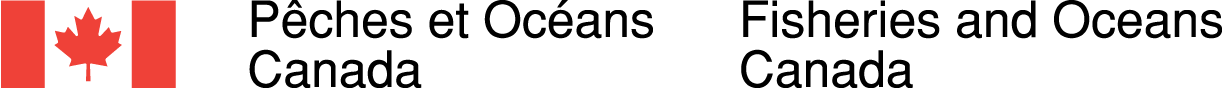 Région du Golfe	PLAN DE PÊCHE 2021 AXÉ SUR LA CONSERVATION POUR LA PÊCHE DU CRABE COMMUN DANS LA ZONE DE PÊCHE DU HOMARD 25Tracadie (N.-B.), Charlottetown (Î.-P.-É.) et Antigonish (N.-É.) – Le 15 juin 2021Pêches et Océans Canada (MPO) annonce les mesures de gestion qui seront en vigueur en 2021 pour la pêche du crabe commun dans la zone de pêche du homard 25 (ZPH 25).Saison de  pêcheLa saison de pêche d’été dans la ZPH 25 débutera à 6 h 00 le 28 juin 2021 et demeurera ouverte jusqu’au 31 juillet 2021.  Ces dates de saison sont conformes avec la pratique d’ouvrir la pêche le dernier lundi du mois de juin jusqu’au dernier samedi du mois de juillet. Le MPO désire faire un rappel à l’industrie de prendre des précautions supplémentaires lors de la navigation le jour de l’ouverture de la pêche, puisque les navires sont chargés d’engins et de casiers.  Les pêcheurs sont encouragés d’agir avec précautions au moment de l’installation de leurs casiers et devraient réduire la quantité de casiers à bord si nécessaire.Les dates d'ouverture et de fermeture de la pêche d’automne seront publiées dans un avis aux pêcheurs à une date ultérieure.NOUVEAU en 2021Registre des membres d’équipages : Les réglementations côtières exigent que tous les détenteurs de permis du noyau indépendant et leurs exploitants désignés approuvés doivent tenir un registre répertoriant tous les membres d’équipage qui se trouvent à bord d’un navire. Cette exigence s’applique à chaque expédition de pêche. Le registre doit être conservé par le titulaire du permis pendant cinq (5) années. De plus amples renseignements sont disponibles au lien suivant : https://www.dfo-mpo.gc.ca/fisheries-peches/commercial-commerciale/atl-arc/inshore-regulations-reglement-peche-cotiere-fra.html#toc03Mesures de gestion qui seront en vigueur en 2021 Marquage des engins de pêche : Le marquage des engins est en place dans cette pêche. Les exigences spécifiques sont incluses dans les conditions de permis et sont aussi disponibles à l’adresse Internet suivante : https://www.dfo-mpo.gc.ca/fisheries-peches/commercial-commerciale/atl-arc/colour-notice-avis-couleur-fra.htmlMesures de gestion pour la protection de la baleine noire de l’Atlantique Nord :Les mesures de gestion pour protéger la baleine noire sont disponibles à l’adresse Internetsuivante : http://dfo-mpo.gc.ca/fisheries-peches/commercial-commerciale/atl-arc/narw-bnan/management-gestion-fra.htmlMécanismes biodégradables : L’utilisation de mécanismes biodégradables sur tous les casiers, y compris les casiers à homard modifiés, est obligatoire.  Veuillez-vous référer à vos conditions de permis pour les exigences de ces mécanismes biodégradables.Entrée des données : Le détenteur de permis est responsable de conclure une entente avec une compagnie de vérification à quai pour la saisie des informations de prises et d'effort; une condition à cet égard est incluse dans tous les permis.Journal de bord : Il est obligatoire de remplir le journal de bord/rapport de débarquement du crabe, tel que stipulé dans les conditions de permis.Vérification à quai : Toutes les prises doivent être pesées en kilogrammes au dixième près, sur une balance approuvée.Nombre de casiers : 100 casiersLimite des prises : Permis commercial – 25 000 kgPermis communautaire commercial – 35 000 kgPermis collectif – 35 000 kgTaille minimale :  Seulement les crabes communs mâles peuvent être retenus. Il est interdit de retenir du crabe commun dont la largeur de la taille de carapace est inférieure à 102 mm.Le MPO continuera à respecter le principe qui donne la priorité à la pêche comme suit : prise accidentelle lors de la pêche au homard, pêche d'appât pour le homard, pêche dirigée du crabe commun.POUR PLUS D’INFORMATION :Diana Fillion Resource Management Fisheries and Oceans Canada Tracadie, NB 506-395-7740Diana.Fillion@dfo-mpo.gc.ca Kim Lowe Resource Management Fisheries and Oceans Canada Charlottetown, PEI 902-566-7933 Kim.Lowe@dfo-mpo.gc.ca Barbara MacArthurResource ManagementFisheries and Oceans CanadaAntigonish, NS902-863-7076Barbara.MacArthur@dfo-mpo.gc.caDiana Fillion Gestion des ressources Pêches et Océans Canada Tracadie, (N.-B.)506-395-7740Diana.Fillion@dfo-mpo.gc.ca Kim Lowe Gestion des ressources Pêches et Océans Canada Charlottetown, (Î.-P.-É.)902-566-7933Kim.Lowe@dfo-mpo.gc.ca Barbara MacArthurGestion des ressourcesPêches et Océans CanadaAntigonish, (N.-É.)902-863-7076 Barbara.MacArthur@dfo.mpo.gc.ca